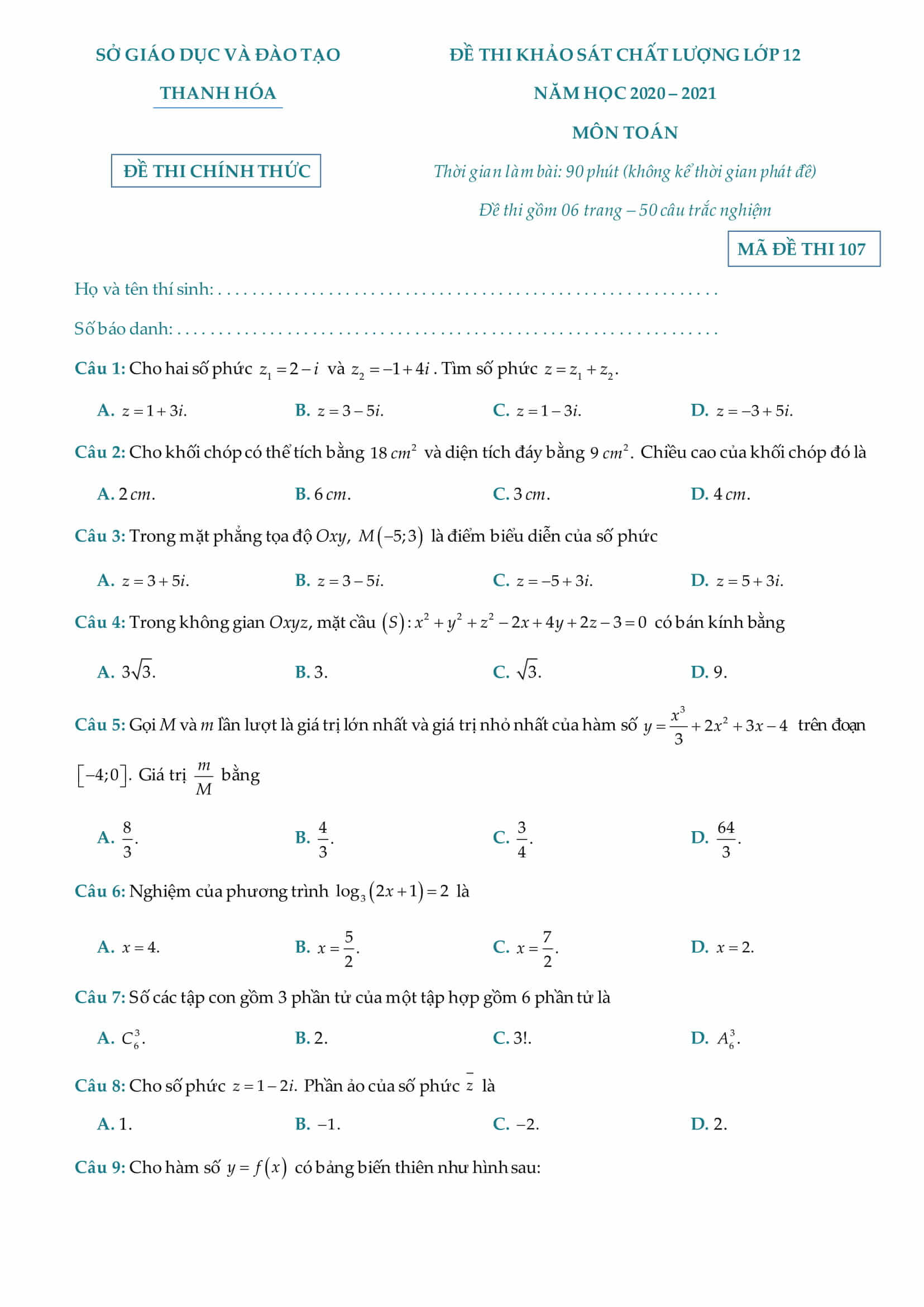 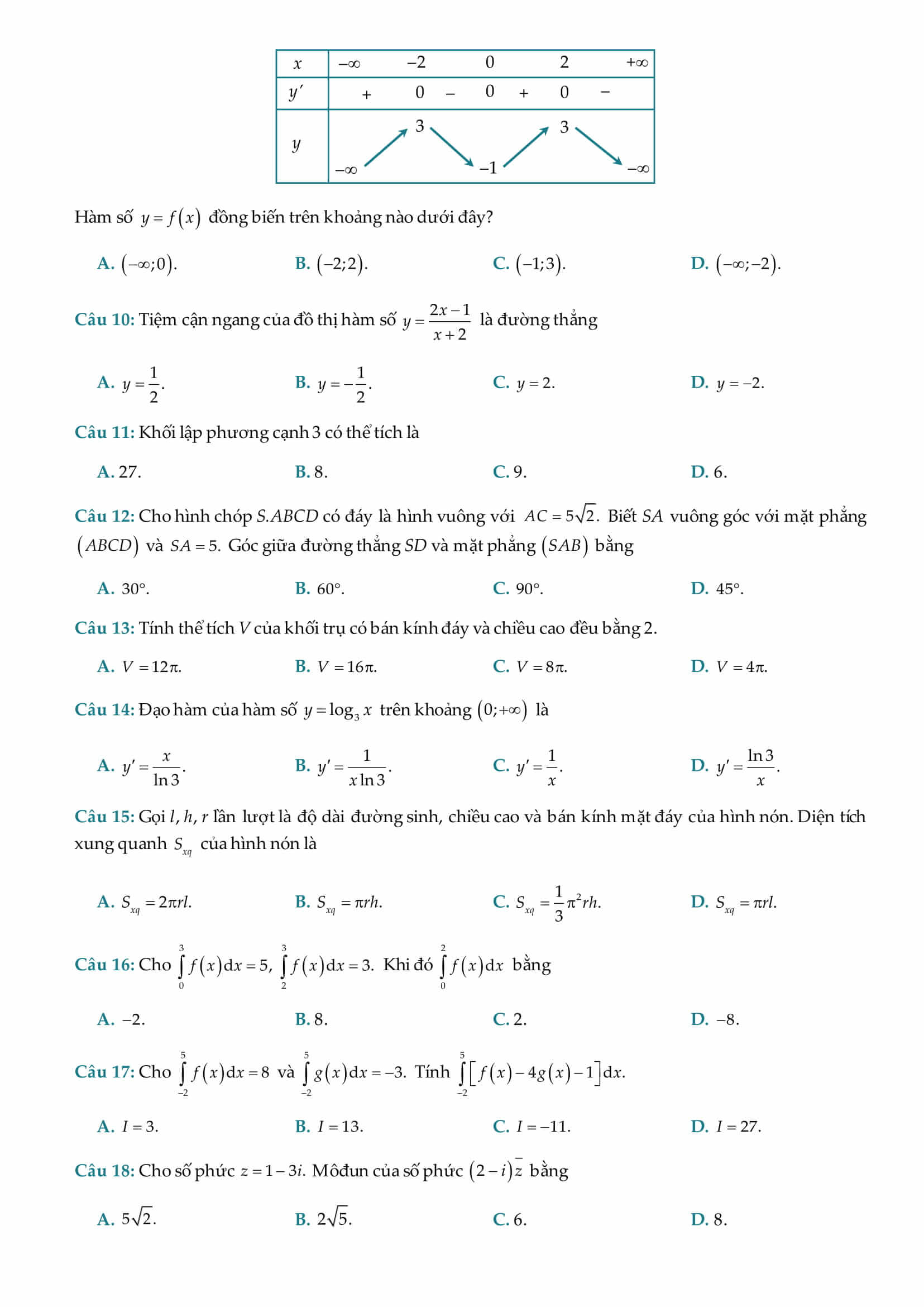 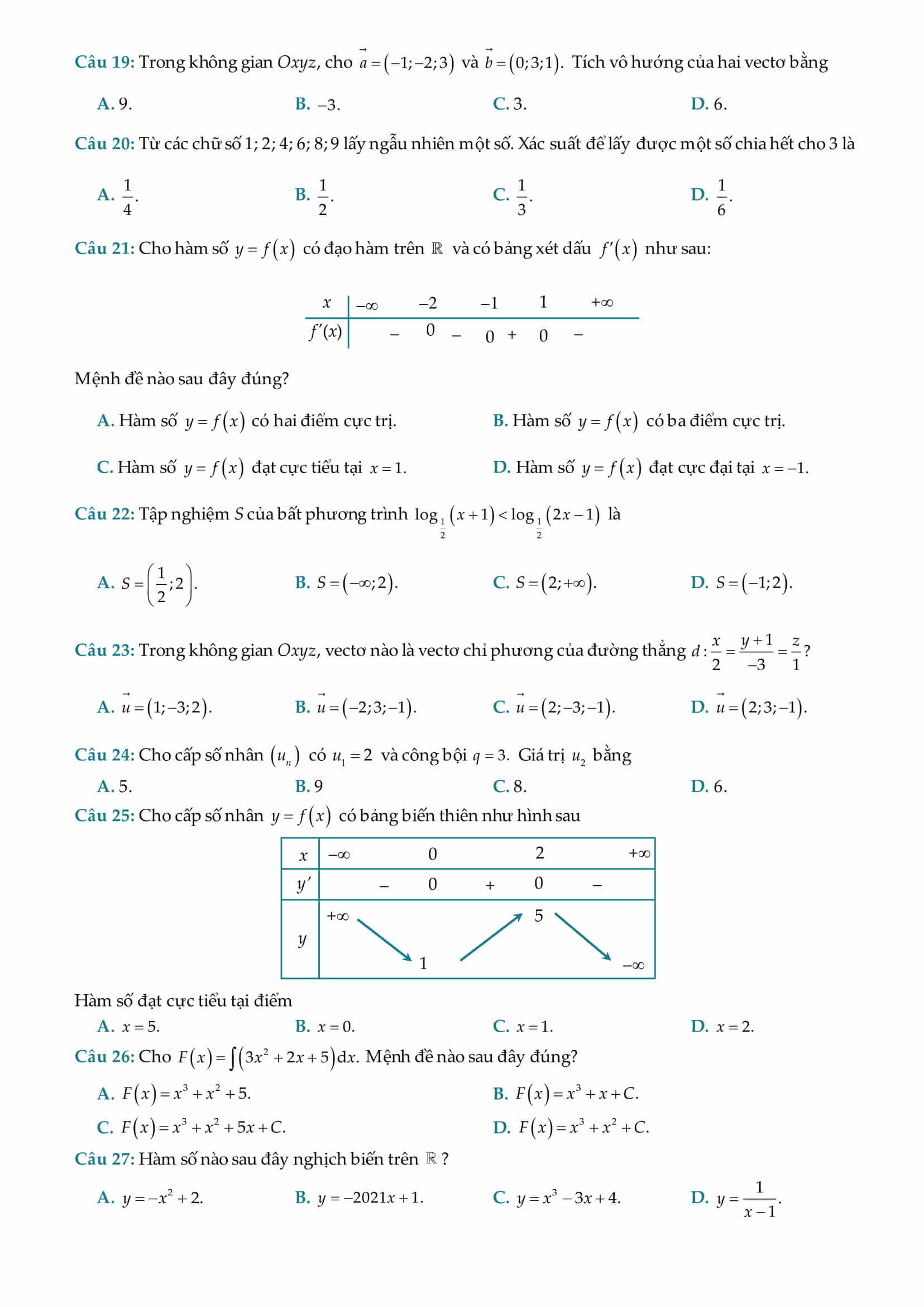 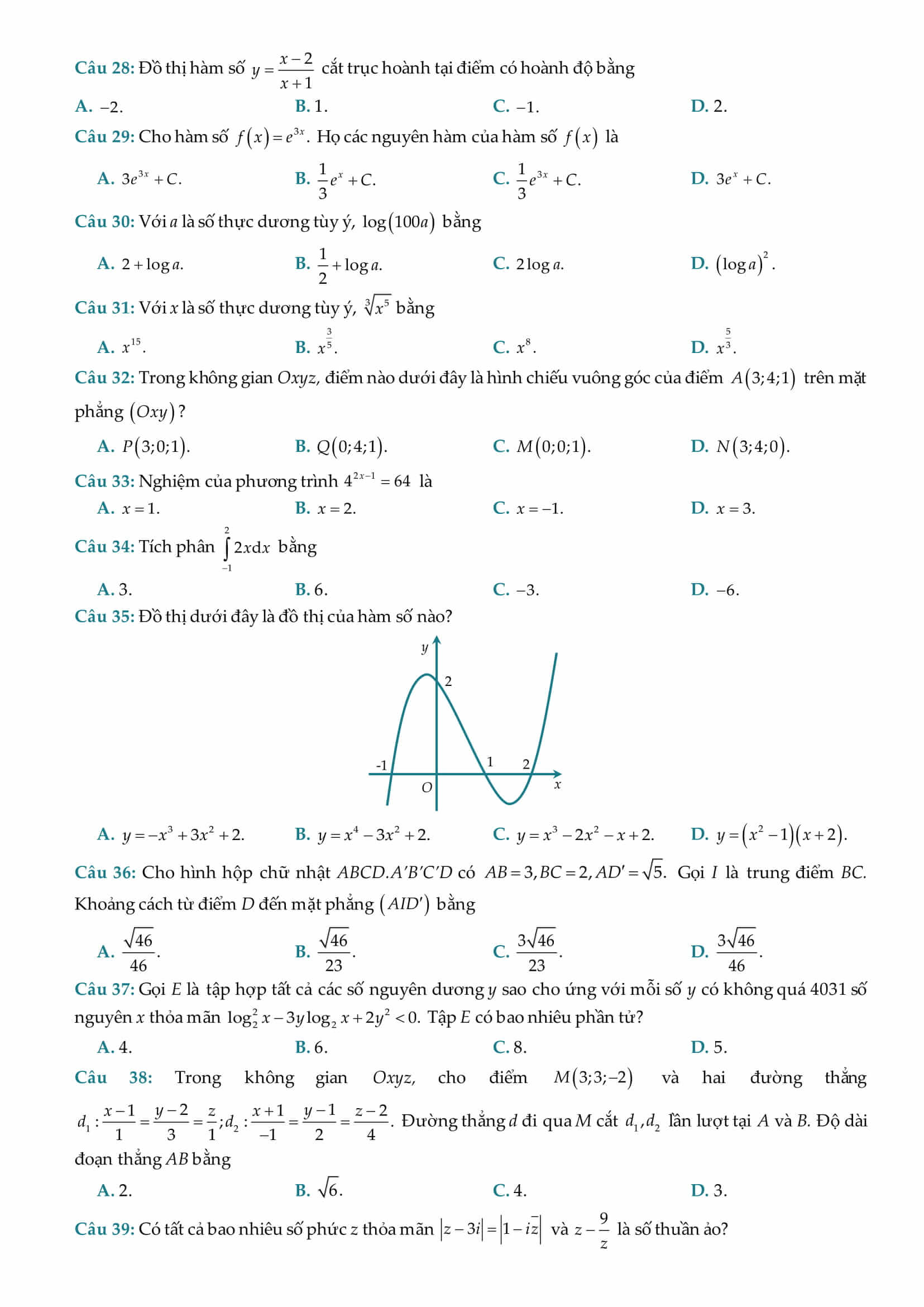 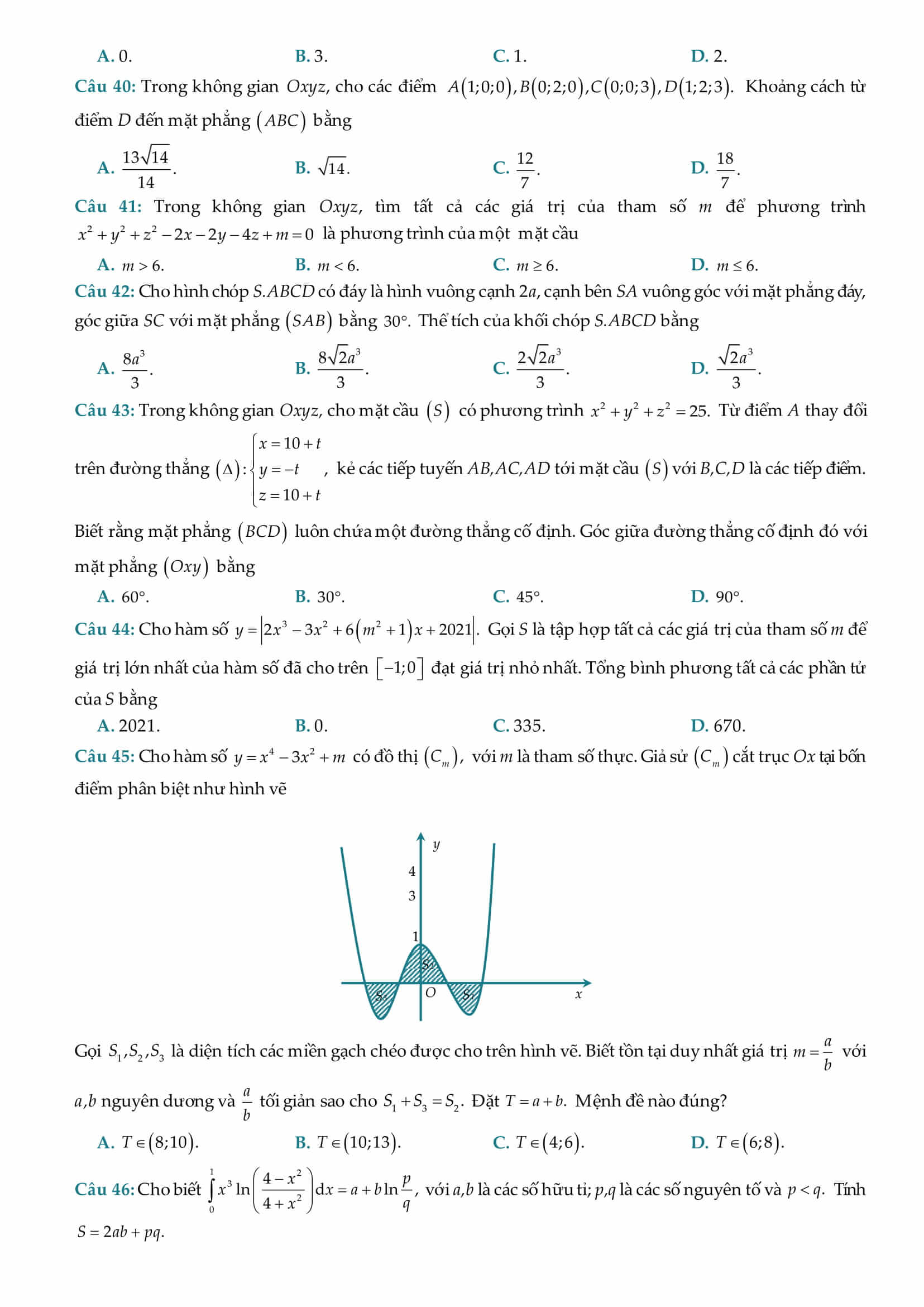 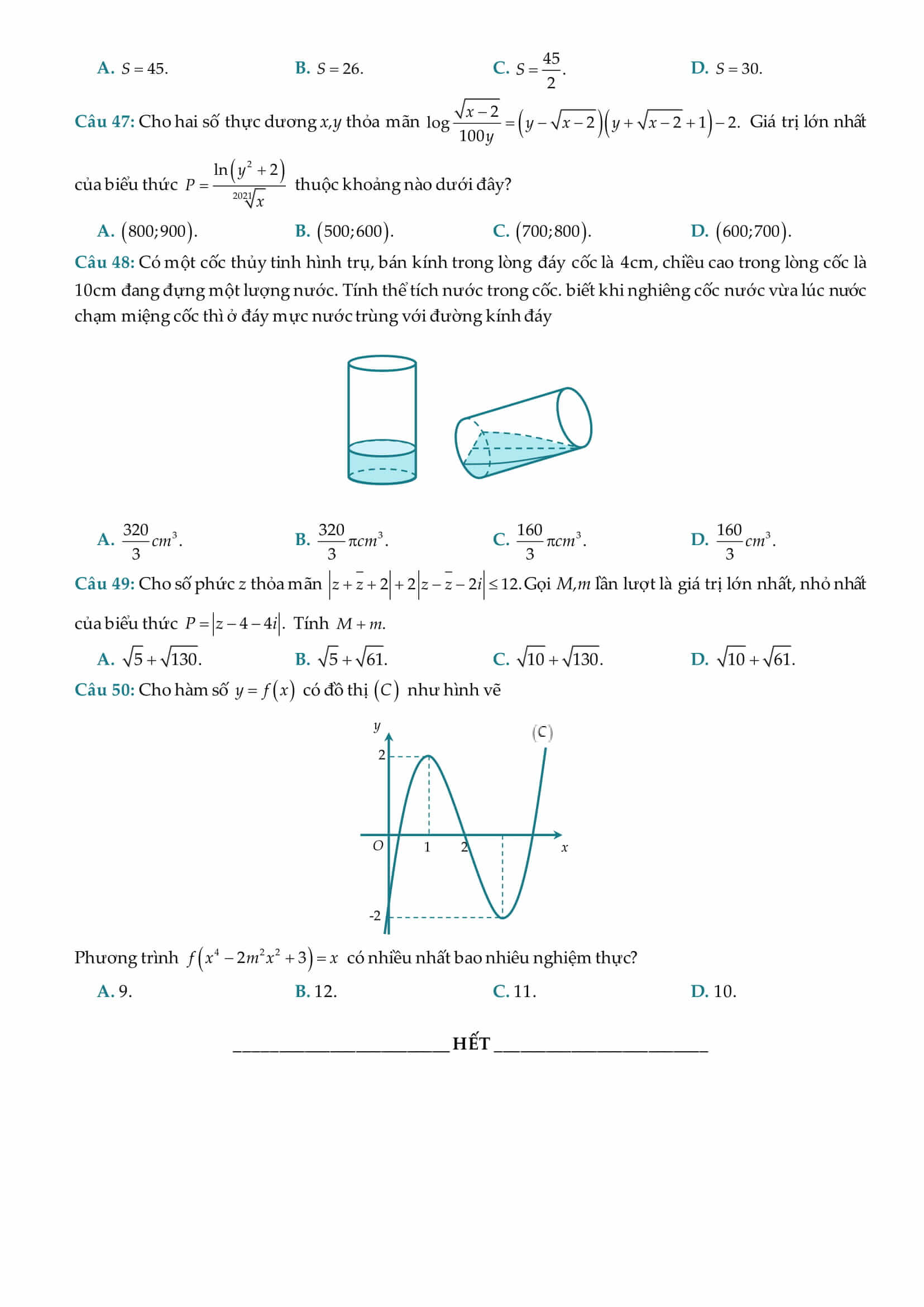 ĐÁP ÁN ĐỀ THI KSCL LỚP 12 MÔN TOÁN SỞ GD&ĐT TỈNH THANH HOÁNăm học 2020-2021CâuĐáp ánCâuĐáp ánCâuĐáp ánCâuĐáp ánCâuĐáp án1A11A21A31D41B2B12D22A32A42B3C13C23B33B43C4B14B24D34A44D5B15D25B35C45A6A16C26C36C46D7A17B27B37B47C8D18A28D38D48A9D19B29C39B49A10C20C30A40C50D